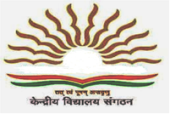 HIGH SCHOOL JUNCTION, PATHANAMTHITTA - 691 523HIGH SCHOOL JUNCTION, PATHANAMTHITTA - 691 523HIGH SCHOOL JUNCTION, PATHANAMTHITTA - 691 523HIGH SCHOOL JUNCTION, PATHANAMTHITTA - 691 523HIGH SCHOOL JUNCTION, PATHANAMTHITTA - 691 523HIGH SCHOOL JUNCTION, PATHANAMTHITTA - 691 523HIGH SCHOOL JUNCTION, PATHANAMTHITTA - 691 523HIGH SCHOOL JUNCTION, PATHANAMTHITTA - 691 523HIGH SCHOOL JUNCTION, PATHANAMTHITTA - 691 523HIGH SCHOOL JUNCTION, PATHANAMTHITTA - 691 523HIGH SCHOOL JUNCTION, PATHANAMTHITTA - 691 523HIGH SCHOOL JUNCTION, PATHANAMTHITTA - 691 523HIGH SCHOOL JUNCTION, PATHANAMTHITTA - 691 523HIGH SCHOOL JUNCTION, PATHANAMTHITTA - 691 523HIGH SCHOOL JUNCTION, PATHANAMTHITTA - 691 523HIGH SCHOOL JUNCTION, PATHANAMTHITTA - 691 523HIGH SCHOOL JUNCTION, PATHANAMTHITTA - 691 523ANALYSIS OF CBSE RESULT : 2018 - 2019ANALYSIS OF CBSE RESULT : 2018 - 2019ANALYSIS OF CBSE RESULT : 2018 - 2019ANALYSIS OF CBSE RESULT : 2018 - 2019ANALYSIS OF CBSE RESULT : 2018 - 2019ANALYSIS OF CBSE RESULT : 2018 - 2019ANALYSIS OF CBSE RESULT : 2018 - 2019ANALYSIS OF CBSE RESULT : 2018 - 2019ANALYSIS OF CBSE RESULT : 2018 - 2019ANALYSIS OF CBSE RESULT : 2018 - 2019ANALYSIS OF CBSE RESULT : 2018 - 2019ANALYSIS OF CBSE RESULT : 2018 - 2019ANALYSIS OF CBSE RESULT : 2018 - 2019ANALYSIS OF CBSE RESULT : 2018 - 2019ANALYSIS OF CBSE RESULT : 2018 - 2019ANALYSIS OF CBSE RESULT : 2018 - 2019ANALYSIS OF CBSE RESULT : 2018 - 2019OVERALL RESULT OF THE VIDYALAYA - AISSCE : CLASS XII (ALL STREAMS)OVERALL RESULT OF THE VIDYALAYA - AISSCE : CLASS XII (ALL STREAMS)OVERALL RESULT OF THE VIDYALAYA - AISSCE : CLASS XII (ALL STREAMS)OVERALL RESULT OF THE VIDYALAYA - AISSCE : CLASS XII (ALL STREAMS)OVERALL RESULT OF THE VIDYALAYA - AISSCE : CLASS XII (ALL STREAMS)OVERALL RESULT OF THE VIDYALAYA - AISSCE : CLASS XII (ALL STREAMS)OVERALL RESULT OF THE VIDYALAYA - AISSCE : CLASS XII (ALL STREAMS)OVERALL RESULT OF THE VIDYALAYA - AISSCE : CLASS XII (ALL STREAMS)OVERALL RESULT OF THE VIDYALAYA - AISSCE : CLASS XII (ALL STREAMS)OVERALL RESULT OF THE VIDYALAYA - AISSCE : CLASS XII (ALL STREAMS)OVERALL RESULT OF THE VIDYALAYA - AISSCE : CLASS XII (ALL STREAMS)OVERALL RESULT OF THE VIDYALAYA - AISSCE : CLASS XII (ALL STREAMS)OVERALL RESULT OF THE VIDYALAYA - AISSCE : CLASS XII (ALL STREAMS)OVERALL RESULT OF THE VIDYALAYA - AISSCE : CLASS XII (ALL STREAMS)OVERALL RESULT OF THE VIDYALAYA - AISSCE : CLASS XII (ALL STREAMS)OVERALL RESULT OF THE VIDYALAYA - AISSCE : CLASS XII (ALL STREAMS)OVERALL RESULT OF THE VIDYALAYA - AISSCE : CLASS XII (ALL STREAMS)StreamSponsoring agencyStateName of the KVB/GNo. of studentsNo. of studentsNo. of studentsNo. of studentsPass %Number of passed students securing %ge between (Out of 500)Number of passed students securing %ge between (Out of 500)Number of passed students securing %ge between (Out of 500)Number of passed students securing %ge between (Out of 500)Number of passed students securing %ge between (Out of 500)P.I.StreamSponsoring agencyStateName of the KVB/GAppe-
aredPassedFailedComp-
atmentPass %33% to 44.9%45% to  59.9%60% to  74.9%75% to 89.9%90% & aboveP.I.StreamSponsoring agencyStateName of the KVB/GAppe-
aredPassedFailedComp-
atmentPass %33% to 44.9%45% to  59.9%60% to  74.9%75% to 89.9%90% & aboveP.I.1Class XIICIVILKERALAKV ADOOR (S2)B414100100.00051019769.761Class XIICIVILKERALAKV ADOOR (S2)G414100100.00016221279.451Class XIICIVILKERALAKV ADOOR (S2)Tot828200100.000616411974.602ScienceCIVILKERALAKV ADOOR (S2)B262600100.0001414779.332ScienceCIVILKERALAKV ADOOR (S2)G343400100.00003201182.502ScienceCIVILKERALAKV ADOOR (S2)Tot606000100.00017341881.133CommerceCIVILKERALAKV ADOOR (S2)B151500100.000465053.173CommerceCIVILKERALAKV ADOOR (S2)G7700100.000132164.643CommerceCIVILKERALAKV ADOOR (S2)Tot222200100.000597156.82LIST OF TOPPERS IN CBSE EXAM - Class XII : Science stream ( >= 90% only)LIST OF TOPPERS IN CBSE EXAM - Class XII : Science stream ( >= 90% only)LIST OF TOPPERS IN CBSE EXAM - Class XII : Science stream ( >= 90% only)LIST OF TOPPERS IN CBSE EXAM - Class XII : Science stream ( >= 90% only)LIST OF TOPPERS IN CBSE EXAM - Class XII : Science stream ( >= 90% only)LIST OF TOPPERS IN CBSE EXAM - Class XII : Science stream ( >= 90% only)PositionName of the KVName of the studentMarks ObtainedMarks in %1KV ADOOR (S2)APARNA B48496.802KV ADOOR (S2)PARVATHY O G47895.602KV ADOOR (S2)ANAND P S47895.603KV ADOOR (S2)SREELEKSHMI S47795.404KV ADOOR (S2)SARANI SANTHAN47695.205KV ADOOR (S2)ANANTHU S KUMAR47595.006KV ADOOR (S2)LEKSHMI NANDANA S47294.407KV ADOOR (S2)GARSHO KRISHNA47194.208KV ADOOR (S2)VAISAKH P47094.008KV ADOOR (S2)MALAVIKA M47094.009KV ADOOR (S2)SARATH S KUMAR46893.609KV ADOOR (S2)MIDHUN M46893.6010KV ADOOR (S2)AADARSH D KUMAR46793.4011KV ADOOR (S2)ADITHYA L46593.0012KV ADOOR (S2)SARASWATHY NAIR46292.4013KV ADOOR (S2)RESHMA R46192.2014KV ADOOR (S2)GAYATHRI SUNIL45891.6015KV ADOOR (S2)NAVYA B MADHU45691.20LIST OF TOPPERS IN CBSE EXAM - Class XII : Commerce stream ( >= 90% only)LIST OF TOPPERS IN CBSE EXAM - Class XII : Commerce stream ( >= 90% only)LIST OF TOPPERS IN CBSE EXAM - Class XII : Commerce stream ( >= 90% only)LIST OF TOPPERS IN CBSE EXAM - Class XII : Commerce stream ( >= 90% only)LIST OF TOPPERS IN CBSE EXAM - Class XII : Commerce stream ( >= 90% only)LIST OF TOPPERS IN CBSE EXAM - Class XII : Commerce stream ( >= 90% only)PositionName of the KVName of the studentMarks ObtainedMarks in %1KV ADOOR (S2)ATHIRA MANOHAR49098.00LIST OF STUDENTS WHO SECURED A1 GRADE IN ALL SUBJECTS - CLASS XIILIST OF STUDENTS WHO SECURED A1 GRADE IN ALL SUBJECTS - CLASS XIILIST OF STUDENTS WHO SECURED A1 GRADE IN ALL SUBJECTS - CLASS XIILIST OF STUDENTS WHO SECURED A1 GRADE IN ALL SUBJECTS - CLASS XIILIST OF STUDENTS WHO SECURED A1 GRADE IN ALL SUBJECTS - CLASS XIISl. No.Name of the KVStudent NameGrade1KV ADOOR (S2)ANAND P SA12KV ADOOR (S2)ANANTHU S KUMARA13KV ADOOR (S2)APARNA BA14KV ADOOR (S2)ATHIRA MANOHARA15KV ADOOR (S2)GARSHO KRISHNAA16KV ADOOR (S2)PARVATHY O GA17KV ADOOR (S2)SARANI SANTHANA18KV ADOOR (S2)SREELEKSHMI SA1ANALYSIS OF CBSE RESULT : 2018 - 2019ANALYSIS OF CBSE RESULT : 2018 - 2019ANALYSIS OF CBSE RESULT : 2018 - 2019ANALYSIS OF CBSE RESULT : 2018 - 2019ANALYSIS OF CBSE RESULT : 2018 - 2019ANALYSIS OF CBSE RESULT : 2018 - 2019ANALYSIS OF CBSE RESULT : 2018 - 2019ANALYSIS OF CBSE RESULT : 2018 - 2019ANALYSIS OF CBSE RESULT : 2018 - 2019ANALYSIS OF CBSE RESULT : 2018 - 2019ANALYSIS OF CBSE RESULT : 2018 - 2019ANALYSIS OF CBSE RESULT : 2018 - 2019ANALYSIS OF CBSE RESULT : 2018 - 2019ANALYSIS OF CBSE RESULT : 2018 - 2019ANALYSIS OF CBSE RESULT : 2018 - 2019ANALYSIS OF CBSE RESULT : 2018 - 2019ANALYSIS OF CBSE RESULT : 2018 - 2019ANALYSIS OF CBSE RESULT : 2018 - 2019SUBJECT WISE RESULT ANALYSIS OF THE VIDYALAYA - AISSCE : CLASS XIISUBJECT WISE RESULT ANALYSIS OF THE VIDYALAYA - AISSCE : CLASS XIISUBJECT WISE RESULT ANALYSIS OF THE VIDYALAYA - AISSCE : CLASS XIISUBJECT WISE RESULT ANALYSIS OF THE VIDYALAYA - AISSCE : CLASS XIISUBJECT WISE RESULT ANALYSIS OF THE VIDYALAYA - AISSCE : CLASS XIISUBJECT WISE RESULT ANALYSIS OF THE VIDYALAYA - AISSCE : CLASS XIISUBJECT WISE RESULT ANALYSIS OF THE VIDYALAYA - AISSCE : CLASS XIISUBJECT WISE RESULT ANALYSIS OF THE VIDYALAYA - AISSCE : CLASS XIISUBJECT WISE RESULT ANALYSIS OF THE VIDYALAYA - AISSCE : CLASS XIISUBJECT WISE RESULT ANALYSIS OF THE VIDYALAYA - AISSCE : CLASS XIISUBJECT WISE RESULT ANALYSIS OF THE VIDYALAYA - AISSCE : CLASS XIISUBJECT WISE RESULT ANALYSIS OF THE VIDYALAYA - AISSCE : CLASS XIISUBJECT WISE RESULT ANALYSIS OF THE VIDYALAYA - AISSCE : CLASS XIISUBJECT WISE RESULT ANALYSIS OF THE VIDYALAYA - AISSCE : CLASS XIISUBJECT WISE RESULT ANALYSIS OF THE VIDYALAYA - AISSCE : CLASS XIISUBJECT WISE RESULT ANALYSIS OF THE VIDYALAYA - AISSCE : CLASS XIISUBJECT WISE RESULT ANALYSIS OF THE VIDYALAYA - AISSCE : CLASS XIISUBJECT WISE RESULT ANALYSIS OF THE VIDYALAYA - AISSCE : CLASS XIISubjectTotal AppeardTotal PassedPass %A1A2B1B2C1C2D1D2ETotal  GradesN x WP.I.SubjectTotal AppeardTotal PassedPass %A1A2B1B2C1C2D1D2ETotal  GradesN x WP.I.1ENGLISH COREB4141100.0013844422404123471.341ENGLISH COREG4141100.0027514211004129088.411ENGLISH CORETot8282100.00401358633408252479.882HINDI COREB66100.0000003003061531.252HINDI COREG77100.0011010211072951.792HINDI CORETot1313100.00110132140134442.313MATHEMATICSB2626100.005546510002615273.083MATHEMATICSG3434100.0077710210003420876.473MATHEMATICSTot6060100.0012121116720006036075.004ECONOMICSB1515100.00011351400155949.174ECONOMICSG77100.0020111110073664.294ECONOMICSTot2222100.00212462500229553.985PHYSICSB2626100.008763100102616981.255PHYSICSG3434100.0091174300003422381.995PHYSICSTot6060100.001718137400106039281.676CHEMISTRYB2626100.007782100102616880.776CHEMISTRYG3434100.0016972000003424389.346CHEMISTRYTot6060100.002316154100106041185.637COMPUTR SCIENCEB99100.0021051000095272.227COMPUTR SCIENCEG22100.0000110000021168.757COMPUTR SCIENCETot1111100.00211610000116371.598BIOLOGYB1717100.005433010101710577.218BIOLOGYG3232100.006747521003218471.888BIOLOGYTot4949100.001111710531104928973.729INFO. PRAC.B99100.0002214000094765.289INFO. PRAC.G9INFO. PRAC.Tot99100.0002214000094765.2810BUSINESSSTUDIESB1515100.00011227200155646.6710BUSINESSSTUDIESG77100.0010110310073053.5710BUSINESSSTUDIESTot2222100.001123210300228648.8611ACCOUNTANCYB1515100.00144330000158772.5011ACCOUNTANCYG77100.0023200000074987.5011ACCOUNTANCYTot2222100.003763300002213677.27